Grad VukovarZajednica športskih udurga Grada VukovaraJavni poziva za predlaganje programa javnih potreba u sportu i sportskim manifestacijama za 2017. godinuPOPIS PRILOGA KOJE JE POTREBNO PRILOŽITI UZ PRIJAVUPOPIS PRILOGA KOJE JE POTREBNO PRILOŽITI UZ PRIJAVUPOPIS PRILOGA KOJE JE POTREBNO PRILOŽITI UZ PRIJAVUPrije dostave prijave potrebno je provjeriti sljedeće stavke, označiti ih brojevima od 1 do 8 i složiti ih sljedećim redoslijedom:Prije dostave prijave potrebno je provjeriti sljedeće stavke, označiti ih brojevima od 1 do 8 i složiti ih sljedećim redoslijedom:Prije dostave prijave potrebno je provjeriti sljedeće stavke, označiti ih brojevima od 1 do 8 i složiti ih sljedećim redoslijedom:OBVEZNA NATJEČAJNA DOKUMENTACIJA: OBVEZNA NATJEČAJNA DOKUMENTACIJA: OBVEZNA NATJEČAJNA DOKUMENTACIJA: 1.Popunjen, potpisan i ovjeren Obrazac Opći podaci o nositelju programa2.Popunjen, potpisan i ovjeren Obrazac  prijave  programa  za  koji  se  prijavljuju  3.Popunjen, potpisan i ovjeren Obrazac proračuna programa4.Popunjen, potpisan i ovjeren Obrazac  Suglasnosti5.Popunjen, potpisan i ovjeren Obrazac izjave o nepostojanju  dvostrukog  financiranja6.Ispis izvatka iz Registra udruga, koji nije stariji od tri (3) mjeseca od objave Natječaja7.Ispis izvatka iz Registra neprofitnih organizacija8.Dokaz o stručnoj osposobljenosti za obavljanje sportskoga programa za nositelja/nositeljicu programa sukladno Zakonu o sportu9.Uvjerenje nadležnoga suda da se protiv odgovorne osobe prijavitelja ne vodi kazneni postupak koje nije starije od šest (6) mjeseci od objave Natječaja10.Potvrda Porezne uprave o stanju duga po osnovi javnih davanja o kojima službenu evidenciju vodi Porezna uprava, a koja nije starija od 6 mjeseci od objave Natječaja11.Ispis financijskog izvješća o poslovanju u 2015. godini12.CD s projektnom prijavom i obveznom dokumentacijom prema Pozivu.NEOBVEZNA NATJEČAJNA DOKUMENTACIJA:NEOBVEZNA NATJEČAJNA DOKUMENTACIJA:DA  /  NE1.Mišljenje o programu Ministarstva/Agencije za odgoj i obrazovanje Republike HrvatskeDA  /  NE2.Zapisi, publikacije,  novinski  članci  te  drugi  materijali  koji  prikazuju  rad udruge u izravnoj vezi s prijavom programaDA  /  NE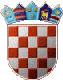 